CONVOCATORIA MONITOR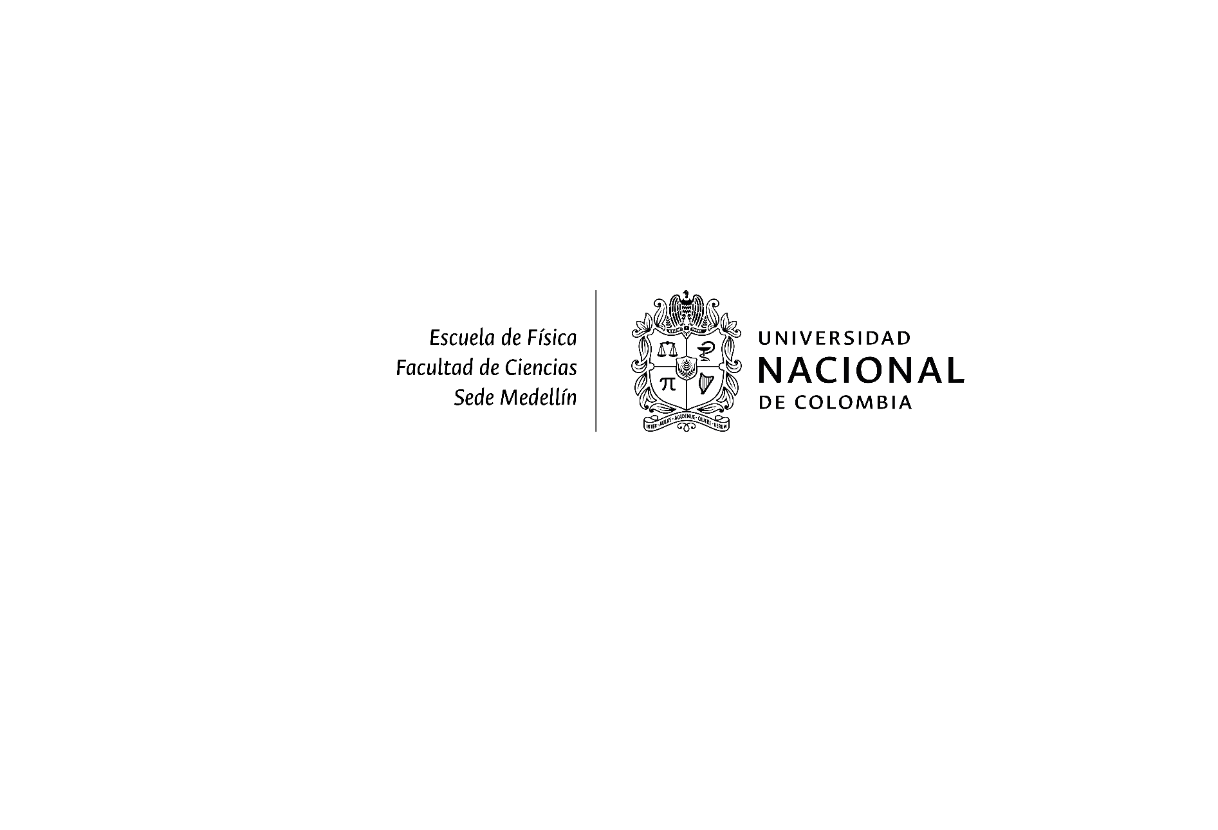  ACADÉMICO DE PREGRADOCONVOCATORIA MONITOR ACADÉMICO DE PREGRADOCONVOCATORIA MONITOR ACADÉMICO DE PREGRADOCONVOCATORIA MONITOR ACADÉMICO DE PREGRADOREQUISITOS GENERALESSer estudiante de la Universidad Nacional de Colombia, Sede Medellín, y estar matriculado en el período 2021-1SLos Establecidos por la Universidad en el Acuerdo 070 de 2009 y el Acuerdo 007 de 2010 del Consejo Académico.Tener un promedio aritmético ponderado acumulado de notas (PAPA) igual o superior a 4.0.Participar de los procesos de selección que establezca la Escuela de Física.REQUISITOS GENERALESSer estudiante de la Universidad Nacional de Colombia, Sede Medellín, y estar matriculado en el período 2021-1SLos Establecidos por la Universidad en el Acuerdo 070 de 2009 y el Acuerdo 007 de 2010 del Consejo Académico.Tener un promedio aritmético ponderado acumulado de notas (PAPA) igual o superior a 4.0.Participar de los procesos de selección que establezca la Escuela de Física.REQUISITOS GENERALESSer estudiante de la Universidad Nacional de Colombia, Sede Medellín, y estar matriculado en el período 2021-1SLos Establecidos por la Universidad en el Acuerdo 070 de 2009 y el Acuerdo 007 de 2010 del Consejo Académico.Tener un promedio aritmético ponderado acumulado de notas (PAPA) igual o superior a 4.0.Participar de los procesos de selección que establezca la Escuela de Física.REQUISITOS GENERALESSer estudiante de la Universidad Nacional de Colombia, Sede Medellín, y estar matriculado en el período 2021-1SLos Establecidos por la Universidad en el Acuerdo 070 de 2009 y el Acuerdo 007 de 2010 del Consejo Académico.Tener un promedio aritmético ponderado acumulado de notas (PAPA) igual o superior a 4.0.Participar de los procesos de selección que establezca la Escuela de Física.REQUISITOS GENERALESSer estudiante de la Universidad Nacional de Colombia, Sede Medellín, y estar matriculado en el período 2021-1SLos Establecidos por la Universidad en el Acuerdo 070 de 2009 y el Acuerdo 007 de 2010 del Consejo Académico.Tener un promedio aritmético ponderado acumulado de notas (PAPA) igual o superior a 4.0.Participar de los procesos de selección que establezca la Escuela de Física.REQUISITOS GENERALESSer estudiante de la Universidad Nacional de Colombia, Sede Medellín, y estar matriculado en el período 2021-1SLos Establecidos por la Universidad en el Acuerdo 070 de 2009 y el Acuerdo 007 de 2010 del Consejo Académico.Tener un promedio aritmético ponderado acumulado de notas (PAPA) igual o superior a 4.0.Participar de los procesos de selección que establezca la Escuela de Física.REQUISITOS GENERALESSer estudiante de la Universidad Nacional de Colombia, Sede Medellín, y estar matriculado en el período 2021-1SLos Establecidos por la Universidad en el Acuerdo 070 de 2009 y el Acuerdo 007 de 2010 del Consejo Académico.Tener un promedio aritmético ponderado acumulado de notas (PAPA) igual o superior a 4.0.Participar de los procesos de selección que establezca la Escuela de Física.REQUISITOS GENERALESSer estudiante de la Universidad Nacional de Colombia, Sede Medellín, y estar matriculado en el período 2021-1SLos Establecidos por la Universidad en el Acuerdo 070 de 2009 y el Acuerdo 007 de 2010 del Consejo Académico.Tener un promedio aritmético ponderado acumulado de notas (PAPA) igual o superior a 4.0.Participar de los procesos de selección que establezca la Escuela de Física.REQUISITOS GENERALESSer estudiante de la Universidad Nacional de Colombia, Sede Medellín, y estar matriculado en el período 2021-1SLos Establecidos por la Universidad en el Acuerdo 070 de 2009 y el Acuerdo 007 de 2010 del Consejo Académico.Tener un promedio aritmético ponderado acumulado de notas (PAPA) igual o superior a 4.0.Participar de los procesos de selección que establezca la Escuela de Física.REQUISITOS GENERALESSer estudiante de la Universidad Nacional de Colombia, Sede Medellín, y estar matriculado en el período 2021-1SLos Establecidos por la Universidad en el Acuerdo 070 de 2009 y el Acuerdo 007 de 2010 del Consejo Académico.Tener un promedio aritmético ponderado acumulado de notas (PAPA) igual o superior a 4.0.Participar de los procesos de selección que establezca la Escuela de Física.REQUISITOS GENERALESSer estudiante de la Universidad Nacional de Colombia, Sede Medellín, y estar matriculado en el período 2021-1SLos Establecidos por la Universidad en el Acuerdo 070 de 2009 y el Acuerdo 007 de 2010 del Consejo Académico.Tener un promedio aritmético ponderado acumulado de notas (PAPA) igual o superior a 4.0.Participar de los procesos de selección que establezca la Escuela de Física.Tenga en cuenta los siguientes requisitos para la asignatura de su preferencia:Tenga en cuenta los siguientes requisitos para la asignatura de su preferencia:Tenga en cuenta los siguientes requisitos para la asignatura de su preferencia:Tenga en cuenta los siguientes requisitos para la asignatura de su preferencia:Tenga en cuenta los siguientes requisitos para la asignatura de su preferencia:Tenga en cuenta los siguientes requisitos para la asignatura de su preferencia:Tenga en cuenta los siguientes requisitos para la asignatura de su preferencia:Para Taller II se requiere:Haber aprobado la asignatura Taller II o un curso de Diseño Mecánico equivalente.Conocimiento y experiencia en procesos de mecanizado convencional ( manejo del Torno, fresadora, sierra vertical, taladro de banco y herramientaselectromanuales).Conocimientos y experiencia en dibujo mecánico asistido por computador (CAD).Nociones de fabricación aditiva (impresión 3D) y mecanizado CNC.Conocimientos básicos de seguridad en el trabajo y en espacios de trabajo mecánico. Habilidades de manejo de grupos, trabajo colaborativo y liderazgo de trabajo.Disponibilidad para asistir presencialmente al laboratorio durante el 2021-1s.Para Taller III se requiere:Haber aprobado la asignatura Taller IVHaber aprobado la asignatura Física de Oscilaciones  (por el manejo de la parte de ondas electromagnéticas)Manejo de plataformas virtuales como el meet (Classroom)  y el moodle para procesos de evaluación y comunicación con los estudiantes.Manejo de programas como por ejemplo el   LTspice, Zview, Labview  etc., que permitan mayor facilidad en diagramas circuitales y obtención de parámetros y variables necesariasen el curso (como la obtención en valores de resistencias, capacitancias, voltajes, etc)Para Taller IV se requiere:Haber aprobado la asignatura Taller IVProactivoColaboradorDispuesto a emprender nuevas tareas en electrónicaPara Taller V se requiere:Análisis y síntesis en electrónica digital.Manejo Software Logisim.Conocimiento general de arquitectura de microcontroladores de la Familia PIC 18FXXManejo del entorno de desarrollo, hardware y software, de los microcontroladores de la Familia PIC 18FXX
Electrónica análoga fundamentalCapacidades comunicativas orales y escritas.Disponibilidad de asistencia a la Universidad en los horarios de clase y horarios de asesoría.Computador, tablet, teléfono inteligente y/o cualquier otro dispositivo con conectividad a internet
Manejo de plataformas virtuales del tipo Moodle, Classroom, entre otras.Capacidad de participación en reuniones virtuales en entornos tipo Google Meet, Zoom, o Microsoft Teams.Para Metrología se requiere:Haber cursado y aprobado la asignatura metrología con nota igual o superior a 4.5Para Análisis de Señales y Sistemas se requiere:Saber programar en MATLAB.Haber aprobado Taller V (Electrónica digital) y desenvolverse bien programando microcontroladores.Haber aprobado Matemáticas especiales.Haber aprobado Física de oscilaciones, ondas y óptica.Entender conceptos fundamentales de procesamiento de señales y sistemas.Preferible, aunque no indispensable: haber visto algún curso básico de análisis de sistemas y señales.Para Comunicaciones Inalámbricas se requiere:Saber programar en MATLAB.Haber aprobado Taller V (Electrónica digital) y desenvolverse bien programando microcontroladores.Haber aprobado Matemáticas especiales.Haber aprobado Física de oscilaciones, ondas y óptica.Entender conceptos fundamentales de las comunicaciones digitales.Preferible, aunque no indispensable: haber trabajado con redes de sensores y módulos Xbee.Para Laboratorio de Física Moderna se requiere:Haber aprobado Laboratorio de Física Moderna y Física de RadiacionesPreferible, aunque no indispensable: Haber cursado instrumentación nuclear y sistemas de detecciónPara Taller II se requiere:Haber aprobado la asignatura Taller II o un curso de Diseño Mecánico equivalente.Conocimiento y experiencia en procesos de mecanizado convencional ( manejo del Torno, fresadora, sierra vertical, taladro de banco y herramientaselectromanuales).Conocimientos y experiencia en dibujo mecánico asistido por computador (CAD).Nociones de fabricación aditiva (impresión 3D) y mecanizado CNC.Conocimientos básicos de seguridad en el trabajo y en espacios de trabajo mecánico. Habilidades de manejo de grupos, trabajo colaborativo y liderazgo de trabajo.Disponibilidad para asistir presencialmente al laboratorio durante el 2021-1s.Para Taller III se requiere:Haber aprobado la asignatura Taller IVHaber aprobado la asignatura Física de Oscilaciones  (por el manejo de la parte de ondas electromagnéticas)Manejo de plataformas virtuales como el meet (Classroom)  y el moodle para procesos de evaluación y comunicación con los estudiantes.Manejo de programas como por ejemplo el   LTspice, Zview, Labview  etc., que permitan mayor facilidad en diagramas circuitales y obtención de parámetros y variables necesariasen el curso (como la obtención en valores de resistencias, capacitancias, voltajes, etc)Para Taller IV se requiere:Haber aprobado la asignatura Taller IVProactivoColaboradorDispuesto a emprender nuevas tareas en electrónicaPara Taller V se requiere:Análisis y síntesis en electrónica digital.Manejo Software Logisim.Conocimiento general de arquitectura de microcontroladores de la Familia PIC 18FXXManejo del entorno de desarrollo, hardware y software, de los microcontroladores de la Familia PIC 18FXX
Electrónica análoga fundamentalCapacidades comunicativas orales y escritas.Disponibilidad de asistencia a la Universidad en los horarios de clase y horarios de asesoría.Computador, tablet, teléfono inteligente y/o cualquier otro dispositivo con conectividad a internet
Manejo de plataformas virtuales del tipo Moodle, Classroom, entre otras.Capacidad de participación en reuniones virtuales en entornos tipo Google Meet, Zoom, o Microsoft Teams.Para Metrología se requiere:Haber cursado y aprobado la asignatura metrología con nota igual o superior a 4.5Para Análisis de Señales y Sistemas se requiere:Saber programar en MATLAB.Haber aprobado Taller V (Electrónica digital) y desenvolverse bien programando microcontroladores.Haber aprobado Matemáticas especiales.Haber aprobado Física de oscilaciones, ondas y óptica.Entender conceptos fundamentales de procesamiento de señales y sistemas.Preferible, aunque no indispensable: haber visto algún curso básico de análisis de sistemas y señales.Para Comunicaciones Inalámbricas se requiere:Saber programar en MATLAB.Haber aprobado Taller V (Electrónica digital) y desenvolverse bien programando microcontroladores.Haber aprobado Matemáticas especiales.Haber aprobado Física de oscilaciones, ondas y óptica.Entender conceptos fundamentales de las comunicaciones digitales.Preferible, aunque no indispensable: haber trabajado con redes de sensores y módulos Xbee.Para Laboratorio de Física Moderna se requiere:Haber aprobado Laboratorio de Física Moderna y Física de RadiacionesPreferible, aunque no indispensable: Haber cursado instrumentación nuclear y sistemas de detecciónPara Taller II se requiere:Haber aprobado la asignatura Taller II o un curso de Diseño Mecánico equivalente.Conocimiento y experiencia en procesos de mecanizado convencional ( manejo del Torno, fresadora, sierra vertical, taladro de banco y herramientaselectromanuales).Conocimientos y experiencia en dibujo mecánico asistido por computador (CAD).Nociones de fabricación aditiva (impresión 3D) y mecanizado CNC.Conocimientos básicos de seguridad en el trabajo y en espacios de trabajo mecánico. Habilidades de manejo de grupos, trabajo colaborativo y liderazgo de trabajo.Disponibilidad para asistir presencialmente al laboratorio durante el 2021-1s.Para Taller III se requiere:Haber aprobado la asignatura Taller IVHaber aprobado la asignatura Física de Oscilaciones  (por el manejo de la parte de ondas electromagnéticas)Manejo de plataformas virtuales como el meet (Classroom)  y el moodle para procesos de evaluación y comunicación con los estudiantes.Manejo de programas como por ejemplo el   LTspice, Zview, Labview  etc., que permitan mayor facilidad en diagramas circuitales y obtención de parámetros y variables necesariasen el curso (como la obtención en valores de resistencias, capacitancias, voltajes, etc)Para Taller IV se requiere:Haber aprobado la asignatura Taller IVProactivoColaboradorDispuesto a emprender nuevas tareas en electrónicaPara Taller V se requiere:Análisis y síntesis en electrónica digital.Manejo Software Logisim.Conocimiento general de arquitectura de microcontroladores de la Familia PIC 18FXXManejo del entorno de desarrollo, hardware y software, de los microcontroladores de la Familia PIC 18FXX
Electrónica análoga fundamentalCapacidades comunicativas orales y escritas.Disponibilidad de asistencia a la Universidad en los horarios de clase y horarios de asesoría.Computador, tablet, teléfono inteligente y/o cualquier otro dispositivo con conectividad a internet
Manejo de plataformas virtuales del tipo Moodle, Classroom, entre otras.Capacidad de participación en reuniones virtuales en entornos tipo Google Meet, Zoom, o Microsoft Teams.Para Metrología se requiere:Haber cursado y aprobado la asignatura metrología con nota igual o superior a 4.5Para Análisis de Señales y Sistemas se requiere:Saber programar en MATLAB.Haber aprobado Taller V (Electrónica digital) y desenvolverse bien programando microcontroladores.Haber aprobado Matemáticas especiales.Haber aprobado Física de oscilaciones, ondas y óptica.Entender conceptos fundamentales de procesamiento de señales y sistemas.Preferible, aunque no indispensable: haber visto algún curso básico de análisis de sistemas y señales.Para Comunicaciones Inalámbricas se requiere:Saber programar en MATLAB.Haber aprobado Taller V (Electrónica digital) y desenvolverse bien programando microcontroladores.Haber aprobado Matemáticas especiales.Haber aprobado Física de oscilaciones, ondas y óptica.Entender conceptos fundamentales de las comunicaciones digitales.Preferible, aunque no indispensable: haber trabajado con redes de sensores y módulos Xbee.Para Laboratorio de Física Moderna se requiere:Haber aprobado Laboratorio de Física Moderna y Física de RadiacionesPreferible, aunque no indispensable: Haber cursado instrumentación nuclear y sistemas de detecciónPara Taller II se requiere:Haber aprobado la asignatura Taller II o un curso de Diseño Mecánico equivalente.Conocimiento y experiencia en procesos de mecanizado convencional ( manejo del Torno, fresadora, sierra vertical, taladro de banco y herramientaselectromanuales).Conocimientos y experiencia en dibujo mecánico asistido por computador (CAD).Nociones de fabricación aditiva (impresión 3D) y mecanizado CNC.Conocimientos básicos de seguridad en el trabajo y en espacios de trabajo mecánico. Habilidades de manejo de grupos, trabajo colaborativo y liderazgo de trabajo.Disponibilidad para asistir presencialmente al laboratorio durante el 2021-1s.Para Taller III se requiere:Haber aprobado la asignatura Taller IVHaber aprobado la asignatura Física de Oscilaciones  (por el manejo de la parte de ondas electromagnéticas)Manejo de plataformas virtuales como el meet (Classroom)  y el moodle para procesos de evaluación y comunicación con los estudiantes.Manejo de programas como por ejemplo el   LTspice, Zview, Labview  etc., que permitan mayor facilidad en diagramas circuitales y obtención de parámetros y variables necesariasen el curso (como la obtención en valores de resistencias, capacitancias, voltajes, etc)Para Taller IV se requiere:Haber aprobado la asignatura Taller IVProactivoColaboradorDispuesto a emprender nuevas tareas en electrónicaPara Taller V se requiere:Análisis y síntesis en electrónica digital.Manejo Software Logisim.Conocimiento general de arquitectura de microcontroladores de la Familia PIC 18FXXManejo del entorno de desarrollo, hardware y software, de los microcontroladores de la Familia PIC 18FXX
Electrónica análoga fundamentalCapacidades comunicativas orales y escritas.Disponibilidad de asistencia a la Universidad en los horarios de clase y horarios de asesoría.Computador, tablet, teléfono inteligente y/o cualquier otro dispositivo con conectividad a internet
Manejo de plataformas virtuales del tipo Moodle, Classroom, entre otras.Capacidad de participación en reuniones virtuales en entornos tipo Google Meet, Zoom, o Microsoft Teams.Para Metrología se requiere:Haber cursado y aprobado la asignatura metrología con nota igual o superior a 4.5Para Análisis de Señales y Sistemas se requiere:Saber programar en MATLAB.Haber aprobado Taller V (Electrónica digital) y desenvolverse bien programando microcontroladores.Haber aprobado Matemáticas especiales.Haber aprobado Física de oscilaciones, ondas y óptica.Entender conceptos fundamentales de procesamiento de señales y sistemas.Preferible, aunque no indispensable: haber visto algún curso básico de análisis de sistemas y señales.Para Comunicaciones Inalámbricas se requiere:Saber programar en MATLAB.Haber aprobado Taller V (Electrónica digital) y desenvolverse bien programando microcontroladores.Haber aprobado Matemáticas especiales.Haber aprobado Física de oscilaciones, ondas y óptica.Entender conceptos fundamentales de las comunicaciones digitales.Preferible, aunque no indispensable: haber trabajado con redes de sensores y módulos Xbee.Para Laboratorio de Física Moderna se requiere:Haber aprobado Laboratorio de Física Moderna y Física de RadiacionesPreferible, aunque no indispensable: Haber cursado instrumentación nuclear y sistemas de detecciónPara Taller II se requiere:Haber aprobado la asignatura Taller II o un curso de Diseño Mecánico equivalente.Conocimiento y experiencia en procesos de mecanizado convencional ( manejo del Torno, fresadora, sierra vertical, taladro de banco y herramientaselectromanuales).Conocimientos y experiencia en dibujo mecánico asistido por computador (CAD).Nociones de fabricación aditiva (impresión 3D) y mecanizado CNC.Conocimientos básicos de seguridad en el trabajo y en espacios de trabajo mecánico. Habilidades de manejo de grupos, trabajo colaborativo y liderazgo de trabajo.Disponibilidad para asistir presencialmente al laboratorio durante el 2021-1s.Para Taller III se requiere:Haber aprobado la asignatura Taller IVHaber aprobado la asignatura Física de Oscilaciones  (por el manejo de la parte de ondas electromagnéticas)Manejo de plataformas virtuales como el meet (Classroom)  y el moodle para procesos de evaluación y comunicación con los estudiantes.Manejo de programas como por ejemplo el   LTspice, Zview, Labview  etc., que permitan mayor facilidad en diagramas circuitales y obtención de parámetros y variables necesariasen el curso (como la obtención en valores de resistencias, capacitancias, voltajes, etc)Para Taller IV se requiere:Haber aprobado la asignatura Taller IVProactivoColaboradorDispuesto a emprender nuevas tareas en electrónicaPara Taller V se requiere:Análisis y síntesis en electrónica digital.Manejo Software Logisim.Conocimiento general de arquitectura de microcontroladores de la Familia PIC 18FXXManejo del entorno de desarrollo, hardware y software, de los microcontroladores de la Familia PIC 18FXX
Electrónica análoga fundamentalCapacidades comunicativas orales y escritas.Disponibilidad de asistencia a la Universidad en los horarios de clase y horarios de asesoría.Computador, tablet, teléfono inteligente y/o cualquier otro dispositivo con conectividad a internet
Manejo de plataformas virtuales del tipo Moodle, Classroom, entre otras.Capacidad de participación en reuniones virtuales en entornos tipo Google Meet, Zoom, o Microsoft Teams.Para Metrología se requiere:Haber cursado y aprobado la asignatura metrología con nota igual o superior a 4.5Para Análisis de Señales y Sistemas se requiere:Saber programar en MATLAB.Haber aprobado Taller V (Electrónica digital) y desenvolverse bien programando microcontroladores.Haber aprobado Matemáticas especiales.Haber aprobado Física de oscilaciones, ondas y óptica.Entender conceptos fundamentales de procesamiento de señales y sistemas.Preferible, aunque no indispensable: haber visto algún curso básico de análisis de sistemas y señales.Para Comunicaciones Inalámbricas se requiere:Saber programar en MATLAB.Haber aprobado Taller V (Electrónica digital) y desenvolverse bien programando microcontroladores.Haber aprobado Matemáticas especiales.Haber aprobado Física de oscilaciones, ondas y óptica.Entender conceptos fundamentales de las comunicaciones digitales.Preferible, aunque no indispensable: haber trabajado con redes de sensores y módulos Xbee.Para Laboratorio de Física Moderna se requiere:Haber aprobado Laboratorio de Física Moderna y Física de RadiacionesPreferible, aunque no indispensable: Haber cursado instrumentación nuclear y sistemas de detecciónPara Taller II se requiere:Haber aprobado la asignatura Taller II o un curso de Diseño Mecánico equivalente.Conocimiento y experiencia en procesos de mecanizado convencional ( manejo del Torno, fresadora, sierra vertical, taladro de banco y herramientaselectromanuales).Conocimientos y experiencia en dibujo mecánico asistido por computador (CAD).Nociones de fabricación aditiva (impresión 3D) y mecanizado CNC.Conocimientos básicos de seguridad en el trabajo y en espacios de trabajo mecánico. Habilidades de manejo de grupos, trabajo colaborativo y liderazgo de trabajo.Disponibilidad para asistir presencialmente al laboratorio durante el 2021-1s.Para Taller III se requiere:Haber aprobado la asignatura Taller IVHaber aprobado la asignatura Física de Oscilaciones  (por el manejo de la parte de ondas electromagnéticas)Manejo de plataformas virtuales como el meet (Classroom)  y el moodle para procesos de evaluación y comunicación con los estudiantes.Manejo de programas como por ejemplo el   LTspice, Zview, Labview  etc., que permitan mayor facilidad en diagramas circuitales y obtención de parámetros y variables necesariasen el curso (como la obtención en valores de resistencias, capacitancias, voltajes, etc)Para Taller IV se requiere:Haber aprobado la asignatura Taller IVProactivoColaboradorDispuesto a emprender nuevas tareas en electrónicaPara Taller V se requiere:Análisis y síntesis en electrónica digital.Manejo Software Logisim.Conocimiento general de arquitectura de microcontroladores de la Familia PIC 18FXXManejo del entorno de desarrollo, hardware y software, de los microcontroladores de la Familia PIC 18FXX
Electrónica análoga fundamentalCapacidades comunicativas orales y escritas.Disponibilidad de asistencia a la Universidad en los horarios de clase y horarios de asesoría.Computador, tablet, teléfono inteligente y/o cualquier otro dispositivo con conectividad a internet
Manejo de plataformas virtuales del tipo Moodle, Classroom, entre otras.Capacidad de participación en reuniones virtuales en entornos tipo Google Meet, Zoom, o Microsoft Teams.Para Metrología se requiere:Haber cursado y aprobado la asignatura metrología con nota igual o superior a 4.5Para Análisis de Señales y Sistemas se requiere:Saber programar en MATLAB.Haber aprobado Taller V (Electrónica digital) y desenvolverse bien programando microcontroladores.Haber aprobado Matemáticas especiales.Haber aprobado Física de oscilaciones, ondas y óptica.Entender conceptos fundamentales de procesamiento de señales y sistemas.Preferible, aunque no indispensable: haber visto algún curso básico de análisis de sistemas y señales.Para Comunicaciones Inalámbricas se requiere:Saber programar en MATLAB.Haber aprobado Taller V (Electrónica digital) y desenvolverse bien programando microcontroladores.Haber aprobado Matemáticas especiales.Haber aprobado Física de oscilaciones, ondas y óptica.Entender conceptos fundamentales de las comunicaciones digitales.Preferible, aunque no indispensable: haber trabajado con redes de sensores y módulos Xbee.Para Laboratorio de Física Moderna se requiere:Haber aprobado Laboratorio de Física Moderna y Física de RadiacionesPreferible, aunque no indispensable: Haber cursado instrumentación nuclear y sistemas de detecciónPara Taller II se requiere:Haber aprobado la asignatura Taller II o un curso de Diseño Mecánico equivalente.Conocimiento y experiencia en procesos de mecanizado convencional ( manejo del Torno, fresadora, sierra vertical, taladro de banco y herramientaselectromanuales).Conocimientos y experiencia en dibujo mecánico asistido por computador (CAD).Nociones de fabricación aditiva (impresión 3D) y mecanizado CNC.Conocimientos básicos de seguridad en el trabajo y en espacios de trabajo mecánico. Habilidades de manejo de grupos, trabajo colaborativo y liderazgo de trabajo.Disponibilidad para asistir presencialmente al laboratorio durante el 2021-1s.Para Taller III se requiere:Haber aprobado la asignatura Taller IVHaber aprobado la asignatura Física de Oscilaciones  (por el manejo de la parte de ondas electromagnéticas)Manejo de plataformas virtuales como el meet (Classroom)  y el moodle para procesos de evaluación y comunicación con los estudiantes.Manejo de programas como por ejemplo el   LTspice, Zview, Labview  etc., que permitan mayor facilidad en diagramas circuitales y obtención de parámetros y variables necesariasen el curso (como la obtención en valores de resistencias, capacitancias, voltajes, etc)Para Taller IV se requiere:Haber aprobado la asignatura Taller IVProactivoColaboradorDispuesto a emprender nuevas tareas en electrónicaPara Taller V se requiere:Análisis y síntesis en electrónica digital.Manejo Software Logisim.Conocimiento general de arquitectura de microcontroladores de la Familia PIC 18FXXManejo del entorno de desarrollo, hardware y software, de los microcontroladores de la Familia PIC 18FXX
Electrónica análoga fundamentalCapacidades comunicativas orales y escritas.Disponibilidad de asistencia a la Universidad en los horarios de clase y horarios de asesoría.Computador, tablet, teléfono inteligente y/o cualquier otro dispositivo con conectividad a internet
Manejo de plataformas virtuales del tipo Moodle, Classroom, entre otras.Capacidad de participación en reuniones virtuales en entornos tipo Google Meet, Zoom, o Microsoft Teams.Para Metrología se requiere:Haber cursado y aprobado la asignatura metrología con nota igual o superior a 4.5Para Análisis de Señales y Sistemas se requiere:Saber programar en MATLAB.Haber aprobado Taller V (Electrónica digital) y desenvolverse bien programando microcontroladores.Haber aprobado Matemáticas especiales.Haber aprobado Física de oscilaciones, ondas y óptica.Entender conceptos fundamentales de procesamiento de señales y sistemas.Preferible, aunque no indispensable: haber visto algún curso básico de análisis de sistemas y señales.Para Comunicaciones Inalámbricas se requiere:Saber programar en MATLAB.Haber aprobado Taller V (Electrónica digital) y desenvolverse bien programando microcontroladores.Haber aprobado Matemáticas especiales.Haber aprobado Física de oscilaciones, ondas y óptica.Entender conceptos fundamentales de las comunicaciones digitales.Preferible, aunque no indispensable: haber trabajado con redes de sensores y módulos Xbee.Para Laboratorio de Física Moderna se requiere:Haber aprobado Laboratorio de Física Moderna y Física de RadiacionesPreferible, aunque no indispensable: Haber cursado instrumentación nuclear y sistemas de detecciónPara Taller II se requiere:Haber aprobado la asignatura Taller II o un curso de Diseño Mecánico equivalente.Conocimiento y experiencia en procesos de mecanizado convencional ( manejo del Torno, fresadora, sierra vertical, taladro de banco y herramientaselectromanuales).Conocimientos y experiencia en dibujo mecánico asistido por computador (CAD).Nociones de fabricación aditiva (impresión 3D) y mecanizado CNC.Conocimientos básicos de seguridad en el trabajo y en espacios de trabajo mecánico. Habilidades de manejo de grupos, trabajo colaborativo y liderazgo de trabajo.Disponibilidad para asistir presencialmente al laboratorio durante el 2021-1s.Para Taller III se requiere:Haber aprobado la asignatura Taller IVHaber aprobado la asignatura Física de Oscilaciones  (por el manejo de la parte de ondas electromagnéticas)Manejo de plataformas virtuales como el meet (Classroom)  y el moodle para procesos de evaluación y comunicación con los estudiantes.Manejo de programas como por ejemplo el   LTspice, Zview, Labview  etc., que permitan mayor facilidad en diagramas circuitales y obtención de parámetros y variables necesariasen el curso (como la obtención en valores de resistencias, capacitancias, voltajes, etc)Para Taller IV se requiere:Haber aprobado la asignatura Taller IVProactivoColaboradorDispuesto a emprender nuevas tareas en electrónicaPara Taller V se requiere:Análisis y síntesis en electrónica digital.Manejo Software Logisim.Conocimiento general de arquitectura de microcontroladores de la Familia PIC 18FXXManejo del entorno de desarrollo, hardware y software, de los microcontroladores de la Familia PIC 18FXX
Electrónica análoga fundamentalCapacidades comunicativas orales y escritas.Disponibilidad de asistencia a la Universidad en los horarios de clase y horarios de asesoría.Computador, tablet, teléfono inteligente y/o cualquier otro dispositivo con conectividad a internet
Manejo de plataformas virtuales del tipo Moodle, Classroom, entre otras.Capacidad de participación en reuniones virtuales en entornos tipo Google Meet, Zoom, o Microsoft Teams.Para Metrología se requiere:Haber cursado y aprobado la asignatura metrología con nota igual o superior a 4.5Para Análisis de Señales y Sistemas se requiere:Saber programar en MATLAB.Haber aprobado Taller V (Electrónica digital) y desenvolverse bien programando microcontroladores.Haber aprobado Matemáticas especiales.Haber aprobado Física de oscilaciones, ondas y óptica.Entender conceptos fundamentales de procesamiento de señales y sistemas.Preferible, aunque no indispensable: haber visto algún curso básico de análisis de sistemas y señales.Para Comunicaciones Inalámbricas se requiere:Saber programar en MATLAB.Haber aprobado Taller V (Electrónica digital) y desenvolverse bien programando microcontroladores.Haber aprobado Matemáticas especiales.Haber aprobado Física de oscilaciones, ondas y óptica.Entender conceptos fundamentales de las comunicaciones digitales.Preferible, aunque no indispensable: haber trabajado con redes de sensores y módulos Xbee.Para Laboratorio de Física Moderna se requiere:Haber aprobado Laboratorio de Física Moderna y Física de RadiacionesPreferible, aunque no indispensable: Haber cursado instrumentación nuclear y sistemas de detecciónPara Taller II se requiere:Haber aprobado la asignatura Taller II o un curso de Diseño Mecánico equivalente.Conocimiento y experiencia en procesos de mecanizado convencional ( manejo del Torno, fresadora, sierra vertical, taladro de banco y herramientaselectromanuales).Conocimientos y experiencia en dibujo mecánico asistido por computador (CAD).Nociones de fabricación aditiva (impresión 3D) y mecanizado CNC.Conocimientos básicos de seguridad en el trabajo y en espacios de trabajo mecánico. Habilidades de manejo de grupos, trabajo colaborativo y liderazgo de trabajo.Disponibilidad para asistir presencialmente al laboratorio durante el 2021-1s.Para Taller III se requiere:Haber aprobado la asignatura Taller IVHaber aprobado la asignatura Física de Oscilaciones  (por el manejo de la parte de ondas electromagnéticas)Manejo de plataformas virtuales como el meet (Classroom)  y el moodle para procesos de evaluación y comunicación con los estudiantes.Manejo de programas como por ejemplo el   LTspice, Zview, Labview  etc., que permitan mayor facilidad en diagramas circuitales y obtención de parámetros y variables necesariasen el curso (como la obtención en valores de resistencias, capacitancias, voltajes, etc)Para Taller IV se requiere:Haber aprobado la asignatura Taller IVProactivoColaboradorDispuesto a emprender nuevas tareas en electrónicaPara Taller V se requiere:Análisis y síntesis en electrónica digital.Manejo Software Logisim.Conocimiento general de arquitectura de microcontroladores de la Familia PIC 18FXXManejo del entorno de desarrollo, hardware y software, de los microcontroladores de la Familia PIC 18FXX
Electrónica análoga fundamentalCapacidades comunicativas orales y escritas.Disponibilidad de asistencia a la Universidad en los horarios de clase y horarios de asesoría.Computador, tablet, teléfono inteligente y/o cualquier otro dispositivo con conectividad a internet
Manejo de plataformas virtuales del tipo Moodle, Classroom, entre otras.Capacidad de participación en reuniones virtuales en entornos tipo Google Meet, Zoom, o Microsoft Teams.Para Metrología se requiere:Haber cursado y aprobado la asignatura metrología con nota igual o superior a 4.5Para Análisis de Señales y Sistemas se requiere:Saber programar en MATLAB.Haber aprobado Taller V (Electrónica digital) y desenvolverse bien programando microcontroladores.Haber aprobado Matemáticas especiales.Haber aprobado Física de oscilaciones, ondas y óptica.Entender conceptos fundamentales de procesamiento de señales y sistemas.Preferible, aunque no indispensable: haber visto algún curso básico de análisis de sistemas y señales.Para Comunicaciones Inalámbricas se requiere:Saber programar en MATLAB.Haber aprobado Taller V (Electrónica digital) y desenvolverse bien programando microcontroladores.Haber aprobado Matemáticas especiales.Haber aprobado Física de oscilaciones, ondas y óptica.Entender conceptos fundamentales de las comunicaciones digitales.Preferible, aunque no indispensable: haber trabajado con redes de sensores y módulos Xbee.Para Laboratorio de Física Moderna se requiere:Haber aprobado Laboratorio de Física Moderna y Física de RadiacionesPreferible, aunque no indispensable: Haber cursado instrumentación nuclear y sistemas de detecciónPara Taller II se requiere:Haber aprobado la asignatura Taller II o un curso de Diseño Mecánico equivalente.Conocimiento y experiencia en procesos de mecanizado convencional ( manejo del Torno, fresadora, sierra vertical, taladro de banco y herramientaselectromanuales).Conocimientos y experiencia en dibujo mecánico asistido por computador (CAD).Nociones de fabricación aditiva (impresión 3D) y mecanizado CNC.Conocimientos básicos de seguridad en el trabajo y en espacios de trabajo mecánico. Habilidades de manejo de grupos, trabajo colaborativo y liderazgo de trabajo.Disponibilidad para asistir presencialmente al laboratorio durante el 2021-1s.Para Taller III se requiere:Haber aprobado la asignatura Taller IVHaber aprobado la asignatura Física de Oscilaciones  (por el manejo de la parte de ondas electromagnéticas)Manejo de plataformas virtuales como el meet (Classroom)  y el moodle para procesos de evaluación y comunicación con los estudiantes.Manejo de programas como por ejemplo el   LTspice, Zview, Labview  etc., que permitan mayor facilidad en diagramas circuitales y obtención de parámetros y variables necesariasen el curso (como la obtención en valores de resistencias, capacitancias, voltajes, etc)Para Taller IV se requiere:Haber aprobado la asignatura Taller IVProactivoColaboradorDispuesto a emprender nuevas tareas en electrónicaPara Taller V se requiere:Análisis y síntesis en electrónica digital.Manejo Software Logisim.Conocimiento general de arquitectura de microcontroladores de la Familia PIC 18FXXManejo del entorno de desarrollo, hardware y software, de los microcontroladores de la Familia PIC 18FXX
Electrónica análoga fundamentalCapacidades comunicativas orales y escritas.Disponibilidad de asistencia a la Universidad en los horarios de clase y horarios de asesoría.Computador, tablet, teléfono inteligente y/o cualquier otro dispositivo con conectividad a internet
Manejo de plataformas virtuales del tipo Moodle, Classroom, entre otras.Capacidad de participación en reuniones virtuales en entornos tipo Google Meet, Zoom, o Microsoft Teams.Para Metrología se requiere:Haber cursado y aprobado la asignatura metrología con nota igual o superior a 4.5Para Análisis de Señales y Sistemas se requiere:Saber programar en MATLAB.Haber aprobado Taller V (Electrónica digital) y desenvolverse bien programando microcontroladores.Haber aprobado Matemáticas especiales.Haber aprobado Física de oscilaciones, ondas y óptica.Entender conceptos fundamentales de procesamiento de señales y sistemas.Preferible, aunque no indispensable: haber visto algún curso básico de análisis de sistemas y señales.Para Comunicaciones Inalámbricas se requiere:Saber programar en MATLAB.Haber aprobado Taller V (Electrónica digital) y desenvolverse bien programando microcontroladores.Haber aprobado Matemáticas especiales.Haber aprobado Física de oscilaciones, ondas y óptica.Entender conceptos fundamentales de las comunicaciones digitales.Preferible, aunque no indispensable: haber trabajado con redes de sensores y módulos Xbee.Para Laboratorio de Física Moderna se requiere:Haber aprobado Laboratorio de Física Moderna y Física de RadiacionesPreferible, aunque no indispensable: Haber cursado instrumentación nuclear y sistemas de detecciónPara Taller II se requiere:Haber aprobado la asignatura Taller II o un curso de Diseño Mecánico equivalente.Conocimiento y experiencia en procesos de mecanizado convencional ( manejo del Torno, fresadora, sierra vertical, taladro de banco y herramientaselectromanuales).Conocimientos y experiencia en dibujo mecánico asistido por computador (CAD).Nociones de fabricación aditiva (impresión 3D) y mecanizado CNC.Conocimientos básicos de seguridad en el trabajo y en espacios de trabajo mecánico. Habilidades de manejo de grupos, trabajo colaborativo y liderazgo de trabajo.Disponibilidad para asistir presencialmente al laboratorio durante el 2021-1s.Para Taller III se requiere:Haber aprobado la asignatura Taller IVHaber aprobado la asignatura Física de Oscilaciones  (por el manejo de la parte de ondas electromagnéticas)Manejo de plataformas virtuales como el meet (Classroom)  y el moodle para procesos de evaluación y comunicación con los estudiantes.Manejo de programas como por ejemplo el   LTspice, Zview, Labview  etc., que permitan mayor facilidad en diagramas circuitales y obtención de parámetros y variables necesariasen el curso (como la obtención en valores de resistencias, capacitancias, voltajes, etc)Para Taller IV se requiere:Haber aprobado la asignatura Taller IVProactivoColaboradorDispuesto a emprender nuevas tareas en electrónicaPara Taller V se requiere:Análisis y síntesis en electrónica digital.Manejo Software Logisim.Conocimiento general de arquitectura de microcontroladores de la Familia PIC 18FXXManejo del entorno de desarrollo, hardware y software, de los microcontroladores de la Familia PIC 18FXX
Electrónica análoga fundamentalCapacidades comunicativas orales y escritas.Disponibilidad de asistencia a la Universidad en los horarios de clase y horarios de asesoría.Computador, tablet, teléfono inteligente y/o cualquier otro dispositivo con conectividad a internet
Manejo de plataformas virtuales del tipo Moodle, Classroom, entre otras.Capacidad de participación en reuniones virtuales en entornos tipo Google Meet, Zoom, o Microsoft Teams.Para Metrología se requiere:Haber cursado y aprobado la asignatura metrología con nota igual o superior a 4.5Para Análisis de Señales y Sistemas se requiere:Saber programar en MATLAB.Haber aprobado Taller V (Electrónica digital) y desenvolverse bien programando microcontroladores.Haber aprobado Matemáticas especiales.Haber aprobado Física de oscilaciones, ondas y óptica.Entender conceptos fundamentales de procesamiento de señales y sistemas.Preferible, aunque no indispensable: haber visto algún curso básico de análisis de sistemas y señales.Para Comunicaciones Inalámbricas se requiere:Saber programar en MATLAB.Haber aprobado Taller V (Electrónica digital) y desenvolverse bien programando microcontroladores.Haber aprobado Matemáticas especiales.Haber aprobado Física de oscilaciones, ondas y óptica.Entender conceptos fundamentales de las comunicaciones digitales.Preferible, aunque no indispensable: haber trabajado con redes de sensores y módulos Xbee.Para Laboratorio de Física Moderna se requiere:Haber aprobado Laboratorio de Física Moderna y Física de RadiacionesPreferible, aunque no indispensable: Haber cursado instrumentación nuclear y sistemas de detecciónPara Taller II se requiere:Haber aprobado la asignatura Taller II o un curso de Diseño Mecánico equivalente.Conocimiento y experiencia en procesos de mecanizado convencional ( manejo del Torno, fresadora, sierra vertical, taladro de banco y herramientaselectromanuales).Conocimientos y experiencia en dibujo mecánico asistido por computador (CAD).Nociones de fabricación aditiva (impresión 3D) y mecanizado CNC.Conocimientos básicos de seguridad en el trabajo y en espacios de trabajo mecánico. Habilidades de manejo de grupos, trabajo colaborativo y liderazgo de trabajo.Disponibilidad para asistir presencialmente al laboratorio durante el 2021-1s.Para Taller III se requiere:Haber aprobado la asignatura Taller IVHaber aprobado la asignatura Física de Oscilaciones  (por el manejo de la parte de ondas electromagnéticas)Manejo de plataformas virtuales como el meet (Classroom)  y el moodle para procesos de evaluación y comunicación con los estudiantes.Manejo de programas como por ejemplo el   LTspice, Zview, Labview  etc., que permitan mayor facilidad en diagramas circuitales y obtención de parámetros y variables necesariasen el curso (como la obtención en valores de resistencias, capacitancias, voltajes, etc)Para Taller IV se requiere:Haber aprobado la asignatura Taller IVProactivoColaboradorDispuesto a emprender nuevas tareas en electrónicaPara Taller V se requiere:Análisis y síntesis en electrónica digital.Manejo Software Logisim.Conocimiento general de arquitectura de microcontroladores de la Familia PIC 18FXXManejo del entorno de desarrollo, hardware y software, de los microcontroladores de la Familia PIC 18FXX
Electrónica análoga fundamentalCapacidades comunicativas orales y escritas.Disponibilidad de asistencia a la Universidad en los horarios de clase y horarios de asesoría.Computador, tablet, teléfono inteligente y/o cualquier otro dispositivo con conectividad a internet
Manejo de plataformas virtuales del tipo Moodle, Classroom, entre otras.Capacidad de participación en reuniones virtuales en entornos tipo Google Meet, Zoom, o Microsoft Teams.Para Metrología se requiere:Haber cursado y aprobado la asignatura metrología con nota igual o superior a 4.5Para Análisis de Señales y Sistemas se requiere:Saber programar en MATLAB.Haber aprobado Taller V (Electrónica digital) y desenvolverse bien programando microcontroladores.Haber aprobado Matemáticas especiales.Haber aprobado Física de oscilaciones, ondas y óptica.Entender conceptos fundamentales de procesamiento de señales y sistemas.Preferible, aunque no indispensable: haber visto algún curso básico de análisis de sistemas y señales.Para Comunicaciones Inalámbricas se requiere:Saber programar en MATLAB.Haber aprobado Taller V (Electrónica digital) y desenvolverse bien programando microcontroladores.Haber aprobado Matemáticas especiales.Haber aprobado Física de oscilaciones, ondas y óptica.Entender conceptos fundamentales de las comunicaciones digitales.Preferible, aunque no indispensable: haber trabajado con redes de sensores y módulos Xbee.Para Laboratorio de Física Moderna se requiere:Haber aprobado Laboratorio de Física Moderna y Física de RadiacionesPreferible, aunque no indispensable: Haber cursado instrumentación nuclear y sistemas de detecciónPara Taller II se requiere:Haber aprobado la asignatura Taller II o un curso de Diseño Mecánico equivalente.Conocimiento y experiencia en procesos de mecanizado convencional ( manejo del Torno, fresadora, sierra vertical, taladro de banco y herramientaselectromanuales).Conocimientos y experiencia en dibujo mecánico asistido por computador (CAD).Nociones de fabricación aditiva (impresión 3D) y mecanizado CNC.Conocimientos básicos de seguridad en el trabajo y en espacios de trabajo mecánico. Habilidades de manejo de grupos, trabajo colaborativo y liderazgo de trabajo.Disponibilidad para asistir presencialmente al laboratorio durante el 2021-1s.Para Taller III se requiere:Haber aprobado la asignatura Taller IVHaber aprobado la asignatura Física de Oscilaciones  (por el manejo de la parte de ondas electromagnéticas)Manejo de plataformas virtuales como el meet (Classroom)  y el moodle para procesos de evaluación y comunicación con los estudiantes.Manejo de programas como por ejemplo el   LTspice, Zview, Labview  etc., que permitan mayor facilidad en diagramas circuitales y obtención de parámetros y variables necesariasen el curso (como la obtención en valores de resistencias, capacitancias, voltajes, etc)Para Taller IV se requiere:Haber aprobado la asignatura Taller IVProactivoColaboradorDispuesto a emprender nuevas tareas en electrónicaPara Taller V se requiere:Análisis y síntesis en electrónica digital.Manejo Software Logisim.Conocimiento general de arquitectura de microcontroladores de la Familia PIC 18FXXManejo del entorno de desarrollo, hardware y software, de los microcontroladores de la Familia PIC 18FXX
Electrónica análoga fundamentalCapacidades comunicativas orales y escritas.Disponibilidad de asistencia a la Universidad en los horarios de clase y horarios de asesoría.Computador, tablet, teléfono inteligente y/o cualquier otro dispositivo con conectividad a internet
Manejo de plataformas virtuales del tipo Moodle, Classroom, entre otras.Capacidad de participación en reuniones virtuales en entornos tipo Google Meet, Zoom, o Microsoft Teams.Para Metrología se requiere:Haber cursado y aprobado la asignatura metrología con nota igual o superior a 4.5Para Análisis de Señales y Sistemas se requiere:Saber programar en MATLAB.Haber aprobado Taller V (Electrónica digital) y desenvolverse bien programando microcontroladores.Haber aprobado Matemáticas especiales.Haber aprobado Física de oscilaciones, ondas y óptica.Entender conceptos fundamentales de procesamiento de señales y sistemas.Preferible, aunque no indispensable: haber visto algún curso básico de análisis de sistemas y señales.Para Comunicaciones Inalámbricas se requiere:Saber programar en MATLAB.Haber aprobado Taller V (Electrónica digital) y desenvolverse bien programando microcontroladores.Haber aprobado Matemáticas especiales.Haber aprobado Física de oscilaciones, ondas y óptica.Entender conceptos fundamentales de las comunicaciones digitales.Preferible, aunque no indispensable: haber trabajado con redes de sensores y módulos Xbee.Para Laboratorio de Física Moderna se requiere:Haber aprobado Laboratorio de Física Moderna y Física de RadiacionesPreferible, aunque no indispensable: Haber cursado instrumentación nuclear y sistemas de detecciónPara Taller II se requiere:Haber aprobado la asignatura Taller II o un curso de Diseño Mecánico equivalente.Conocimiento y experiencia en procesos de mecanizado convencional ( manejo del Torno, fresadora, sierra vertical, taladro de banco y herramientaselectromanuales).Conocimientos y experiencia en dibujo mecánico asistido por computador (CAD).Nociones de fabricación aditiva (impresión 3D) y mecanizado CNC.Conocimientos básicos de seguridad en el trabajo y en espacios de trabajo mecánico. Habilidades de manejo de grupos, trabajo colaborativo y liderazgo de trabajo.Disponibilidad para asistir presencialmente al laboratorio durante el 2021-1s.Para Taller III se requiere:Haber aprobado la asignatura Taller IVHaber aprobado la asignatura Física de Oscilaciones  (por el manejo de la parte de ondas electromagnéticas)Manejo de plataformas virtuales como el meet (Classroom)  y el moodle para procesos de evaluación y comunicación con los estudiantes.Manejo de programas como por ejemplo el   LTspice, Zview, Labview  etc., que permitan mayor facilidad en diagramas circuitales y obtención de parámetros y variables necesariasen el curso (como la obtención en valores de resistencias, capacitancias, voltajes, etc)Para Taller IV se requiere:Haber aprobado la asignatura Taller IVProactivoColaboradorDispuesto a emprender nuevas tareas en electrónicaPara Taller V se requiere:Análisis y síntesis en electrónica digital.Manejo Software Logisim.Conocimiento general de arquitectura de microcontroladores de la Familia PIC 18FXXManejo del entorno de desarrollo, hardware y software, de los microcontroladores de la Familia PIC 18FXX
Electrónica análoga fundamentalCapacidades comunicativas orales y escritas.Disponibilidad de asistencia a la Universidad en los horarios de clase y horarios de asesoría.Computador, tablet, teléfono inteligente y/o cualquier otro dispositivo con conectividad a internet
Manejo de plataformas virtuales del tipo Moodle, Classroom, entre otras.Capacidad de participación en reuniones virtuales en entornos tipo Google Meet, Zoom, o Microsoft Teams.Para Metrología se requiere:Haber cursado y aprobado la asignatura metrología con nota igual o superior a 4.5Para Análisis de Señales y Sistemas se requiere:Saber programar en MATLAB.Haber aprobado Taller V (Electrónica digital) y desenvolverse bien programando microcontroladores.Haber aprobado Matemáticas especiales.Haber aprobado Física de oscilaciones, ondas y óptica.Entender conceptos fundamentales de procesamiento de señales y sistemas.Preferible, aunque no indispensable: haber visto algún curso básico de análisis de sistemas y señales.Para Comunicaciones Inalámbricas se requiere:Saber programar en MATLAB.Haber aprobado Taller V (Electrónica digital) y desenvolverse bien programando microcontroladores.Haber aprobado Matemáticas especiales.Haber aprobado Física de oscilaciones, ondas y óptica.Entender conceptos fundamentales de las comunicaciones digitales.Preferible, aunque no indispensable: haber trabajado con redes de sensores y módulos Xbee.Para Laboratorio de Física Moderna se requiere:Haber aprobado Laboratorio de Física Moderna y Física de RadiacionesPreferible, aunque no indispensable: Haber cursado instrumentación nuclear y sistemas de detecciónPara Taller II se requiere:Haber aprobado la asignatura Taller II o un curso de Diseño Mecánico equivalente.Conocimiento y experiencia en procesos de mecanizado convencional ( manejo del Torno, fresadora, sierra vertical, taladro de banco y herramientaselectromanuales).Conocimientos y experiencia en dibujo mecánico asistido por computador (CAD).Nociones de fabricación aditiva (impresión 3D) y mecanizado CNC.Conocimientos básicos de seguridad en el trabajo y en espacios de trabajo mecánico. Habilidades de manejo de grupos, trabajo colaborativo y liderazgo de trabajo.Disponibilidad para asistir presencialmente al laboratorio durante el 2021-1s.Para Taller III se requiere:Haber aprobado la asignatura Taller IVHaber aprobado la asignatura Física de Oscilaciones  (por el manejo de la parte de ondas electromagnéticas)Manejo de plataformas virtuales como el meet (Classroom)  y el moodle para procesos de evaluación y comunicación con los estudiantes.Manejo de programas como por ejemplo el   LTspice, Zview, Labview  etc., que permitan mayor facilidad en diagramas circuitales y obtención de parámetros y variables necesariasen el curso (como la obtención en valores de resistencias, capacitancias, voltajes, etc)Para Taller IV se requiere:Haber aprobado la asignatura Taller IVProactivoColaboradorDispuesto a emprender nuevas tareas en electrónicaPara Taller V se requiere:Análisis y síntesis en electrónica digital.Manejo Software Logisim.Conocimiento general de arquitectura de microcontroladores de la Familia PIC 18FXXManejo del entorno de desarrollo, hardware y software, de los microcontroladores de la Familia PIC 18FXX
Electrónica análoga fundamentalCapacidades comunicativas orales y escritas.Disponibilidad de asistencia a la Universidad en los horarios de clase y horarios de asesoría.Computador, tablet, teléfono inteligente y/o cualquier otro dispositivo con conectividad a internet
Manejo de plataformas virtuales del tipo Moodle, Classroom, entre otras.Capacidad de participación en reuniones virtuales en entornos tipo Google Meet, Zoom, o Microsoft Teams.Para Metrología se requiere:Haber cursado y aprobado la asignatura metrología con nota igual o superior a 4.5Para Análisis de Señales y Sistemas se requiere:Saber programar en MATLAB.Haber aprobado Taller V (Electrónica digital) y desenvolverse bien programando microcontroladores.Haber aprobado Matemáticas especiales.Haber aprobado Física de oscilaciones, ondas y óptica.Entender conceptos fundamentales de procesamiento de señales y sistemas.Preferible, aunque no indispensable: haber visto algún curso básico de análisis de sistemas y señales.Para Comunicaciones Inalámbricas se requiere:Saber programar en MATLAB.Haber aprobado Taller V (Electrónica digital) y desenvolverse bien programando microcontroladores.Haber aprobado Matemáticas especiales.Haber aprobado Física de oscilaciones, ondas y óptica.Entender conceptos fundamentales de las comunicaciones digitales.Preferible, aunque no indispensable: haber trabajado con redes de sensores y módulos Xbee.Para Laboratorio de Física Moderna se requiere:Haber aprobado Laboratorio de Física Moderna y Física de RadiacionesPreferible, aunque no indispensable: Haber cursado instrumentación nuclear y sistemas de detecciónPara Taller II se requiere:Haber aprobado la asignatura Taller II o un curso de Diseño Mecánico equivalente.Conocimiento y experiencia en procesos de mecanizado convencional ( manejo del Torno, fresadora, sierra vertical, taladro de banco y herramientaselectromanuales).Conocimientos y experiencia en dibujo mecánico asistido por computador (CAD).Nociones de fabricación aditiva (impresión 3D) y mecanizado CNC.Conocimientos básicos de seguridad en el trabajo y en espacios de trabajo mecánico. Habilidades de manejo de grupos, trabajo colaborativo y liderazgo de trabajo.Disponibilidad para asistir presencialmente al laboratorio durante el 2021-1s.Para Taller III se requiere:Haber aprobado la asignatura Taller IVHaber aprobado la asignatura Física de Oscilaciones  (por el manejo de la parte de ondas electromagnéticas)Manejo de plataformas virtuales como el meet (Classroom)  y el moodle para procesos de evaluación y comunicación con los estudiantes.Manejo de programas como por ejemplo el   LTspice, Zview, Labview  etc., que permitan mayor facilidad en diagramas circuitales y obtención de parámetros y variables necesariasen el curso (como la obtención en valores de resistencias, capacitancias, voltajes, etc)Para Taller IV se requiere:Haber aprobado la asignatura Taller IVProactivoColaboradorDispuesto a emprender nuevas tareas en electrónicaPara Taller V se requiere:Análisis y síntesis en electrónica digital.Manejo Software Logisim.Conocimiento general de arquitectura de microcontroladores de la Familia PIC 18FXXManejo del entorno de desarrollo, hardware y software, de los microcontroladores de la Familia PIC 18FXX
Electrónica análoga fundamentalCapacidades comunicativas orales y escritas.Disponibilidad de asistencia a la Universidad en los horarios de clase y horarios de asesoría.Computador, tablet, teléfono inteligente y/o cualquier otro dispositivo con conectividad a internet
Manejo de plataformas virtuales del tipo Moodle, Classroom, entre otras.Capacidad de participación en reuniones virtuales en entornos tipo Google Meet, Zoom, o Microsoft Teams.Para Metrología se requiere:Haber cursado y aprobado la asignatura metrología con nota igual o superior a 4.5Para Análisis de Señales y Sistemas se requiere:Saber programar en MATLAB.Haber aprobado Taller V (Electrónica digital) y desenvolverse bien programando microcontroladores.Haber aprobado Matemáticas especiales.Haber aprobado Física de oscilaciones, ondas y óptica.Entender conceptos fundamentales de procesamiento de señales y sistemas.Preferible, aunque no indispensable: haber visto algún curso básico de análisis de sistemas y señales.Para Comunicaciones Inalámbricas se requiere:Saber programar en MATLAB.Haber aprobado Taller V (Electrónica digital) y desenvolverse bien programando microcontroladores.Haber aprobado Matemáticas especiales.Haber aprobado Física de oscilaciones, ondas y óptica.Entender conceptos fundamentales de las comunicaciones digitales.Preferible, aunque no indispensable: haber trabajado con redes de sensores y módulos Xbee.Para Laboratorio de Física Moderna se requiere:Haber aprobado Laboratorio de Física Moderna y Física de RadiacionesPreferible, aunque no indispensable: Haber cursado instrumentación nuclear y sistemas de detecciónPara Taller II se requiere:Haber aprobado la asignatura Taller II o un curso de Diseño Mecánico equivalente.Conocimiento y experiencia en procesos de mecanizado convencional ( manejo del Torno, fresadora, sierra vertical, taladro de banco y herramientaselectromanuales).Conocimientos y experiencia en dibujo mecánico asistido por computador (CAD).Nociones de fabricación aditiva (impresión 3D) y mecanizado CNC.Conocimientos básicos de seguridad en el trabajo y en espacios de trabajo mecánico. Habilidades de manejo de grupos, trabajo colaborativo y liderazgo de trabajo.Disponibilidad para asistir presencialmente al laboratorio durante el 2021-1s.Para Taller III se requiere:Haber aprobado la asignatura Taller IVHaber aprobado la asignatura Física de Oscilaciones  (por el manejo de la parte de ondas electromagnéticas)Manejo de plataformas virtuales como el meet (Classroom)  y el moodle para procesos de evaluación y comunicación con los estudiantes.Manejo de programas como por ejemplo el   LTspice, Zview, Labview  etc., que permitan mayor facilidad en diagramas circuitales y obtención de parámetros y variables necesariasen el curso (como la obtención en valores de resistencias, capacitancias, voltajes, etc)Para Taller IV se requiere:Haber aprobado la asignatura Taller IVProactivoColaboradorDispuesto a emprender nuevas tareas en electrónicaPara Taller V se requiere:Análisis y síntesis en electrónica digital.Manejo Software Logisim.Conocimiento general de arquitectura de microcontroladores de la Familia PIC 18FXXManejo del entorno de desarrollo, hardware y software, de los microcontroladores de la Familia PIC 18FXX
Electrónica análoga fundamentalCapacidades comunicativas orales y escritas.Disponibilidad de asistencia a la Universidad en los horarios de clase y horarios de asesoría.Computador, tablet, teléfono inteligente y/o cualquier otro dispositivo con conectividad a internet
Manejo de plataformas virtuales del tipo Moodle, Classroom, entre otras.Capacidad de participación en reuniones virtuales en entornos tipo Google Meet, Zoom, o Microsoft Teams.Para Metrología se requiere:Haber cursado y aprobado la asignatura metrología con nota igual o superior a 4.5Para Análisis de Señales y Sistemas se requiere:Saber programar en MATLAB.Haber aprobado Taller V (Electrónica digital) y desenvolverse bien programando microcontroladores.Haber aprobado Matemáticas especiales.Haber aprobado Física de oscilaciones, ondas y óptica.Entender conceptos fundamentales de procesamiento de señales y sistemas.Preferible, aunque no indispensable: haber visto algún curso básico de análisis de sistemas y señales.Para Comunicaciones Inalámbricas se requiere:Saber programar en MATLAB.Haber aprobado Taller V (Electrónica digital) y desenvolverse bien programando microcontroladores.Haber aprobado Matemáticas especiales.Haber aprobado Física de oscilaciones, ondas y óptica.Entender conceptos fundamentales de las comunicaciones digitales.Preferible, aunque no indispensable: haber trabajado con redes de sensores y módulos Xbee.Para Laboratorio de Física Moderna se requiere:Haber aprobado Laboratorio de Física Moderna y Física de RadiacionesPreferible, aunque no indispensable: Haber cursado instrumentación nuclear y sistemas de detecciónPara Taller II se requiere:Haber aprobado la asignatura Taller II o un curso de Diseño Mecánico equivalente.Conocimiento y experiencia en procesos de mecanizado convencional ( manejo del Torno, fresadora, sierra vertical, taladro de banco y herramientaselectromanuales).Conocimientos y experiencia en dibujo mecánico asistido por computador (CAD).Nociones de fabricación aditiva (impresión 3D) y mecanizado CNC.Conocimientos básicos de seguridad en el trabajo y en espacios de trabajo mecánico. Habilidades de manejo de grupos, trabajo colaborativo y liderazgo de trabajo.Disponibilidad para asistir presencialmente al laboratorio durante el 2021-1s.Para Taller III se requiere:Haber aprobado la asignatura Taller IVHaber aprobado la asignatura Física de Oscilaciones  (por el manejo de la parte de ondas electromagnéticas)Manejo de plataformas virtuales como el meet (Classroom)  y el moodle para procesos de evaluación y comunicación con los estudiantes.Manejo de programas como por ejemplo el   LTspice, Zview, Labview  etc., que permitan mayor facilidad en diagramas circuitales y obtención de parámetros y variables necesariasen el curso (como la obtención en valores de resistencias, capacitancias, voltajes, etc)Para Taller IV se requiere:Haber aprobado la asignatura Taller IVProactivoColaboradorDispuesto a emprender nuevas tareas en electrónicaPara Taller V se requiere:Análisis y síntesis en electrónica digital.Manejo Software Logisim.Conocimiento general de arquitectura de microcontroladores de la Familia PIC 18FXXManejo del entorno de desarrollo, hardware y software, de los microcontroladores de la Familia PIC 18FXX
Electrónica análoga fundamentalCapacidades comunicativas orales y escritas.Disponibilidad de asistencia a la Universidad en los horarios de clase y horarios de asesoría.Computador, tablet, teléfono inteligente y/o cualquier otro dispositivo con conectividad a internet
Manejo de plataformas virtuales del tipo Moodle, Classroom, entre otras.Capacidad de participación en reuniones virtuales en entornos tipo Google Meet, Zoom, o Microsoft Teams.Para Metrología se requiere:Haber cursado y aprobado la asignatura metrología con nota igual o superior a 4.5Para Análisis de Señales y Sistemas se requiere:Saber programar en MATLAB.Haber aprobado Taller V (Electrónica digital) y desenvolverse bien programando microcontroladores.Haber aprobado Matemáticas especiales.Haber aprobado Física de oscilaciones, ondas y óptica.Entender conceptos fundamentales de procesamiento de señales y sistemas.Preferible, aunque no indispensable: haber visto algún curso básico de análisis de sistemas y señales.Para Comunicaciones Inalámbricas se requiere:Saber programar en MATLAB.Haber aprobado Taller V (Electrónica digital) y desenvolverse bien programando microcontroladores.Haber aprobado Matemáticas especiales.Haber aprobado Física de oscilaciones, ondas y óptica.Entender conceptos fundamentales de las comunicaciones digitales.Preferible, aunque no indispensable: haber trabajado con redes de sensores y módulos Xbee.Para Laboratorio de Física Moderna se requiere:Haber aprobado Laboratorio de Física Moderna y Física de RadiacionesPreferible, aunque no indispensable: Haber cursado instrumentación nuclear y sistemas de detecciónPara Taller II se requiere:Haber aprobado la asignatura Taller II o un curso de Diseño Mecánico equivalente.Conocimiento y experiencia en procesos de mecanizado convencional ( manejo del Torno, fresadora, sierra vertical, taladro de banco y herramientaselectromanuales).Conocimientos y experiencia en dibujo mecánico asistido por computador (CAD).Nociones de fabricación aditiva (impresión 3D) y mecanizado CNC.Conocimientos básicos de seguridad en el trabajo y en espacios de trabajo mecánico. Habilidades de manejo de grupos, trabajo colaborativo y liderazgo de trabajo.Disponibilidad para asistir presencialmente al laboratorio durante el 2021-1s.Para Taller III se requiere:Haber aprobado la asignatura Taller IVHaber aprobado la asignatura Física de Oscilaciones  (por el manejo de la parte de ondas electromagnéticas)Manejo de plataformas virtuales como el meet (Classroom)  y el moodle para procesos de evaluación y comunicación con los estudiantes.Manejo de programas como por ejemplo el   LTspice, Zview, Labview  etc., que permitan mayor facilidad en diagramas circuitales y obtención de parámetros y variables necesariasen el curso (como la obtención en valores de resistencias, capacitancias, voltajes, etc)Para Taller IV se requiere:Haber aprobado la asignatura Taller IVProactivoColaboradorDispuesto a emprender nuevas tareas en electrónicaPara Taller V se requiere:Análisis y síntesis en electrónica digital.Manejo Software Logisim.Conocimiento general de arquitectura de microcontroladores de la Familia PIC 18FXXManejo del entorno de desarrollo, hardware y software, de los microcontroladores de la Familia PIC 18FXX
Electrónica análoga fundamentalCapacidades comunicativas orales y escritas.Disponibilidad de asistencia a la Universidad en los horarios de clase y horarios de asesoría.Computador, tablet, teléfono inteligente y/o cualquier otro dispositivo con conectividad a internet
Manejo de plataformas virtuales del tipo Moodle, Classroom, entre otras.Capacidad de participación en reuniones virtuales en entornos tipo Google Meet, Zoom, o Microsoft Teams.Para Metrología se requiere:Haber cursado y aprobado la asignatura metrología con nota igual o superior a 4.5Para Análisis de Señales y Sistemas se requiere:Saber programar en MATLAB.Haber aprobado Taller V (Electrónica digital) y desenvolverse bien programando microcontroladores.Haber aprobado Matemáticas especiales.Haber aprobado Física de oscilaciones, ondas y óptica.Entender conceptos fundamentales de procesamiento de señales y sistemas.Preferible, aunque no indispensable: haber visto algún curso básico de análisis de sistemas y señales.Para Comunicaciones Inalámbricas se requiere:Saber programar en MATLAB.Haber aprobado Taller V (Electrónica digital) y desenvolverse bien programando microcontroladores.Haber aprobado Matemáticas especiales.Haber aprobado Física de oscilaciones, ondas y óptica.Entender conceptos fundamentales de las comunicaciones digitales.Preferible, aunque no indispensable: haber trabajado con redes de sensores y módulos Xbee.Para Laboratorio de Física Moderna se requiere:Haber aprobado Laboratorio de Física Moderna y Física de RadiacionesPreferible, aunque no indispensable: Haber cursado instrumentación nuclear y sistemas de detecciónPARA EL PERÍODO 2021-1S NO HAY OFERTA DE MONITORÍAS EN LAS FÍSICA BÁSICAS.ACTIVIDADES A DESARROLLARPARA EL PERÍODO 2021-1S NO HAY OFERTA DE MONITORÍAS EN LAS FÍSICA BÁSICAS.ACTIVIDADES A DESARROLLARPARA EL PERÍODO 2021-1S NO HAY OFERTA DE MONITORÍAS EN LAS FÍSICA BÁSICAS.ACTIVIDADES A DESARROLLARPARA EL PERÍODO 2021-1S NO HAY OFERTA DE MONITORÍAS EN LAS FÍSICA BÁSICAS.ACTIVIDADES A DESARROLLARPARA EL PERÍODO 2021-1S NO HAY OFERTA DE MONITORÍAS EN LAS FÍSICA BÁSICAS.ACTIVIDADES A DESARROLLARPARA EL PERÍODO 2021-1S NO HAY OFERTA DE MONITORÍAS EN LAS FÍSICA BÁSICAS.ACTIVIDADES A DESARROLLARPARA EL PERÍODO 2021-1S NO HAY OFERTA DE MONITORÍAS EN LAS FÍSICA BÁSICAS.ACTIVIDADES A DESARROLLARPARA EL PERÍODO 2021-1S NO HAY OFERTA DE MONITORÍAS EN LAS FÍSICA BÁSICAS.ACTIVIDADES A DESARROLLARPARA EL PERÍODO 2021-1S NO HAY OFERTA DE MONITORÍAS EN LAS FÍSICA BÁSICAS.ACTIVIDADES A DESARROLLARPARA EL PERÍODO 2021-1S NO HAY OFERTA DE MONITORÍAS EN LAS FÍSICA BÁSICAS.ACTIVIDADES A DESARROLLARPARA EL PERÍODO 2021-1S NO HAY OFERTA DE MONITORÍAS EN LAS FÍSICA BÁSICAS.ACTIVIDADES A DESARROLLARPARA EL PERÍODO 2021-1S NO HAY OFERTA DE MONITORÍAS EN LAS FÍSICA BÁSICAS.ACTIVIDADES A DESARROLLARPARA EL PERÍODO 2021-1S NO HAY OFERTA DE MONITORÍAS EN LAS FÍSICA BÁSICAS.ACTIVIDADES A DESARROLLARPARA EL PERÍODO 2021-1S NO HAY OFERTA DE MONITORÍAS EN LAS FÍSICA BÁSICAS.ACTIVIDADES A DESARROLLARPARA EL PERÍODO 2021-1S NO HAY OFERTA DE MONITORÍAS EN LAS FÍSICA BÁSICAS.ACTIVIDADES A DESARROLLARPARA EL PERÍODO 2021-1S NO HAY OFERTA DE MONITORÍAS EN LAS FÍSICA BÁSICAS.ACTIVIDADES A DESARROLLARPARA EL PERÍODO 2021-1S NO HAY OFERTA DE MONITORÍAS EN LAS FÍSICA BÁSICAS.ACTIVIDADES A DESARROLLARPARA EL PERÍODO 2021-1S NO HAY OFERTA DE MONITORÍAS EN LAS FÍSICA BÁSICAS.ACTIVIDADES A DESARROLLAR1. La preparación y acompañamiento a las prácticas programadas en las diferentes asignaturas.1. La preparación y acompañamiento a las prácticas programadas en las diferentes asignaturas.1. La preparación y acompañamiento a las prácticas programadas en las diferentes asignaturas.1. La preparación y acompañamiento a las prácticas programadas en las diferentes asignaturas.1. La preparación y acompañamiento a las prácticas programadas en las diferentes asignaturas.1. La preparación y acompañamiento a las prácticas programadas en las diferentes asignaturas.1. La preparación y acompañamiento a las prácticas programadas en las diferentes asignaturas.1. La preparación y acompañamiento a las prácticas programadas en las diferentes asignaturas.1. La preparación y acompañamiento a las prácticas programadas en las diferentes asignaturas.1. La preparación y acompañamiento a las prácticas programadas en las diferentes asignaturas.1. La preparación y acompañamiento a las prácticas programadas en las diferentes asignaturas.1. La preparación y acompañamiento a las prácticas programadas en las diferentes asignaturas.1. La preparación y acompañamiento a las prácticas programadas en las diferentes asignaturas.1. La preparación y acompañamiento a las prácticas programadas en las diferentes asignaturas.2. Las asesorías de los estudiantes.2. Las asesorías de los estudiantes.2. Las asesorías de los estudiantes.2. Las asesorías de los estudiantes.2. Las asesorías de los estudiantes.2. Las asesorías de los estudiantes.2. Las asesorías de los estudiantes.2. Las asesorías de los estudiantes.2. Las asesorías de los estudiantes.2. Las asesorías de los estudiantes.2. Las asesorías de los estudiantes.2. Las asesorías de los estudiantes.2. Las asesorías de los estudiantes.2. Las asesorías de los estudiantes.2. Las asesorías de los estudiantes.2. Las asesorías de los estudiantes.3. Sus actividades docentes en general.3. Sus actividades docentes en general.3. Sus actividades docentes en general.3. Sus actividades docentes en general.3. Sus actividades docentes en general.3. Sus actividades docentes en general.3. Sus actividades docentes en general.3. Sus actividades docentes en general.3. Sus actividades docentes en general.3. Sus actividades docentes en general.3. Sus actividades docentes en general.3. Sus actividades docentes en general.3. Sus actividades docentes en general.3. Sus actividades docentes en general.FECHA LÍMITE PARA DILIGENCIAR EL FORMULARIO VIRTUAL: Lunes 8 de febrero de 2021.EL FORMULARIO LO ENCUENTRAN EN LA SIGUIENTE DIRECCIÓN WEB: https://n9.cl/e2rrgFECHA LÍMITE PARA DILIGENCIAR EL FORMULARIO VIRTUAL: Lunes 8 de febrero de 2021.EL FORMULARIO LO ENCUENTRAN EN LA SIGUIENTE DIRECCIÓN WEB: https://n9.cl/e2rrgFECHA LÍMITE PARA DILIGENCIAR EL FORMULARIO VIRTUAL: Lunes 8 de febrero de 2021.EL FORMULARIO LO ENCUENTRAN EN LA SIGUIENTE DIRECCIÓN WEB: https://n9.cl/e2rrgFECHA LÍMITE PARA DILIGENCIAR EL FORMULARIO VIRTUAL: Lunes 8 de febrero de 2021.EL FORMULARIO LO ENCUENTRAN EN LA SIGUIENTE DIRECCIÓN WEB: https://n9.cl/e2rrgFECHA LÍMITE PARA DILIGENCIAR EL FORMULARIO VIRTUAL: Lunes 8 de febrero de 2021.EL FORMULARIO LO ENCUENTRAN EN LA SIGUIENTE DIRECCIÓN WEB: https://n9.cl/e2rrgFECHA LÍMITE PARA DILIGENCIAR EL FORMULARIO VIRTUAL: Lunes 8 de febrero de 2021.EL FORMULARIO LO ENCUENTRAN EN LA SIGUIENTE DIRECCIÓN WEB: https://n9.cl/e2rrgFECHA LÍMITE PARA DILIGENCIAR EL FORMULARIO VIRTUAL: Lunes 8 de febrero de 2021.EL FORMULARIO LO ENCUENTRAN EN LA SIGUIENTE DIRECCIÓN WEB: https://n9.cl/e2rrgFECHA LÍMITE PARA DILIGENCIAR EL FORMULARIO VIRTUAL: Lunes 8 de febrero de 2021.EL FORMULARIO LO ENCUENTRAN EN LA SIGUIENTE DIRECCIÓN WEB: https://n9.cl/e2rrg______________________________________________________________________________________________________________________________________________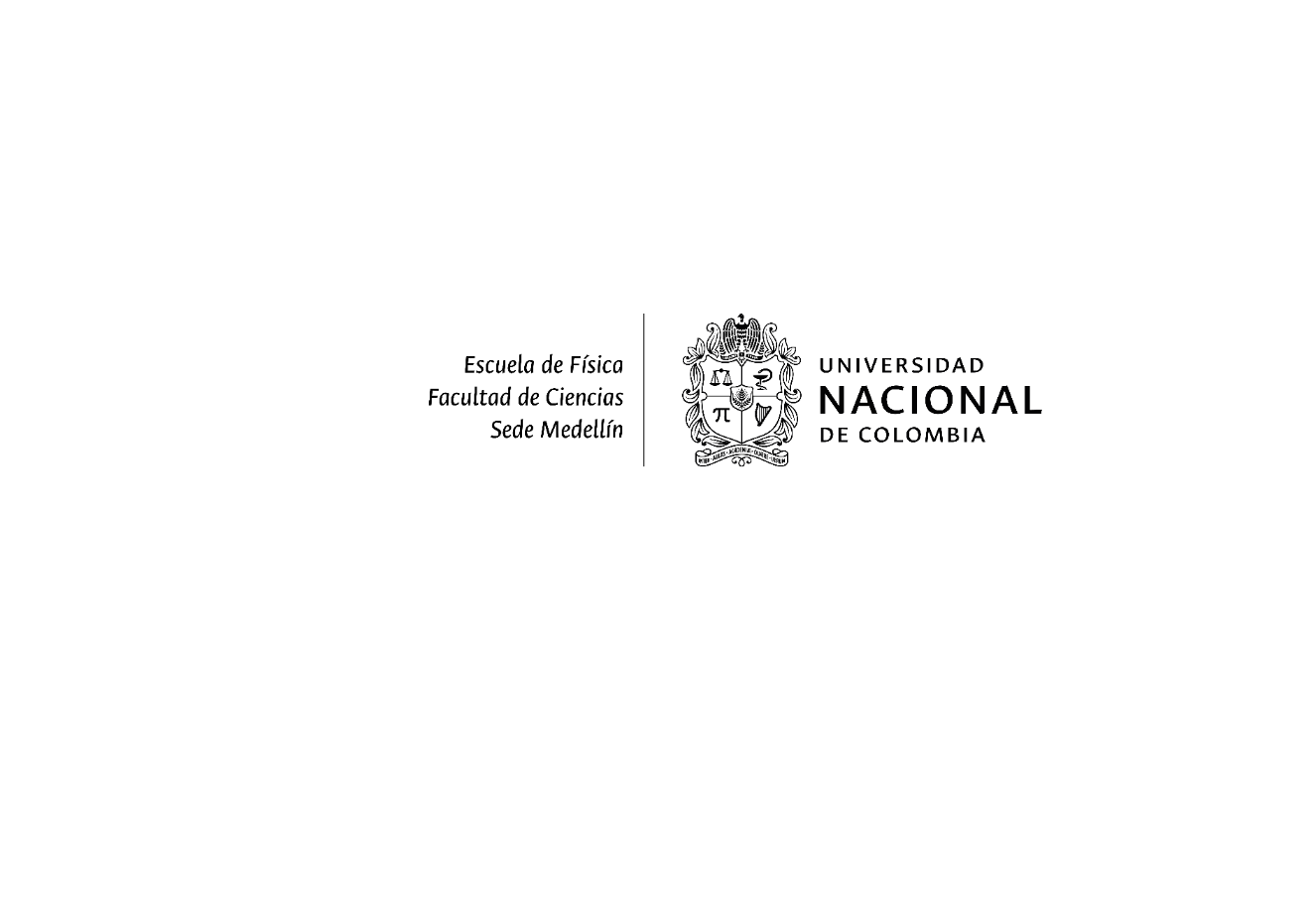 CONVOCATORIA MONITOR ACADÉMICO DE POSGRADO______________________________________________________________________________________________________________________________________________CONVOCATORIA MONITOR ACADÉMICO DE POSGRADO______________________________________________________________________________________________________________________________________________CONVOCATORIA MONITOR ACADÉMICO DE POSGRADO______________________________________________________________________________________________________________________________________________CONVOCATORIA MONITOR ACADÉMICO DE POSGRADO______________________________________________________________________________________________________________________________________________CONVOCATORIA MONITOR ACADÉMICO DE POSGRADO______________________________________________________________________________________________________________________________________________CONVOCATORIA MONITOR ACADÉMICO DE POSGRADO______________________________________________________________________________________________________________________________________________CONVOCATORIA MONITOR ACADÉMICO DE POSGRADO______________________________________________________________________________________________________________________________________________CONVOCATORIA MONITOR ACADÉMICO DE POSGRADO______________________________________________________________________________________________________________________________________________CONVOCATORIA MONITOR ACADÉMICO DE POSGRADO______________________________________________________________________________________________________________________________________________CONVOCATORIA MONITOR ACADÉMICO DE POSGRADO______________________________________________________________________________________________________________________________________________CONVOCATORIA MONITOR ACADÉMICO DE POSGRADOREQUISITOS Ser estudiante regular de la Universidad Nacional de Colombia, Sede Medellín y estar matriculado en el período 2021-1S.Estudiantes de posgrados en ciencias - física, ingenierías, o afines.Los establecidos por la Universidad en el Acuerdo 070 de 2009 y el Acuerdo 007 de 2010 del Consejo Académico, Los establecidos en el Acuerdo 008 de 2008 del Consejo Superior Universitario, artículos 57 a 59.Tener un promedio aritmético ponderado acumulado de notas (PAPA) igual o superior a 4.0.Participar de los procesos de selección que establezca la Escuela de Física.REQUISITOS Ser estudiante regular de la Universidad Nacional de Colombia, Sede Medellín y estar matriculado en el período 2021-1S.Estudiantes de posgrados en ciencias - física, ingenierías, o afines.Los establecidos por la Universidad en el Acuerdo 070 de 2009 y el Acuerdo 007 de 2010 del Consejo Académico, Los establecidos en el Acuerdo 008 de 2008 del Consejo Superior Universitario, artículos 57 a 59.Tener un promedio aritmético ponderado acumulado de notas (PAPA) igual o superior a 4.0.Participar de los procesos de selección que establezca la Escuela de Física.REQUISITOS Ser estudiante regular de la Universidad Nacional de Colombia, Sede Medellín y estar matriculado en el período 2021-1S.Estudiantes de posgrados en ciencias - física, ingenierías, o afines.Los establecidos por la Universidad en el Acuerdo 070 de 2009 y el Acuerdo 007 de 2010 del Consejo Académico, Los establecidos en el Acuerdo 008 de 2008 del Consejo Superior Universitario, artículos 57 a 59.Tener un promedio aritmético ponderado acumulado de notas (PAPA) igual o superior a 4.0.Participar de los procesos de selección que establezca la Escuela de Física.REQUISITOS Ser estudiante regular de la Universidad Nacional de Colombia, Sede Medellín y estar matriculado en el período 2021-1S.Estudiantes de posgrados en ciencias - física, ingenierías, o afines.Los establecidos por la Universidad en el Acuerdo 070 de 2009 y el Acuerdo 007 de 2010 del Consejo Académico, Los establecidos en el Acuerdo 008 de 2008 del Consejo Superior Universitario, artículos 57 a 59.Tener un promedio aritmético ponderado acumulado de notas (PAPA) igual o superior a 4.0.Participar de los procesos de selección que establezca la Escuela de Física.REQUISITOS Ser estudiante regular de la Universidad Nacional de Colombia, Sede Medellín y estar matriculado en el período 2021-1S.Estudiantes de posgrados en ciencias - física, ingenierías, o afines.Los establecidos por la Universidad en el Acuerdo 070 de 2009 y el Acuerdo 007 de 2010 del Consejo Académico, Los establecidos en el Acuerdo 008 de 2008 del Consejo Superior Universitario, artículos 57 a 59.Tener un promedio aritmético ponderado acumulado de notas (PAPA) igual o superior a 4.0.Participar de los procesos de selección que establezca la Escuela de Física.REQUISITOS Ser estudiante regular de la Universidad Nacional de Colombia, Sede Medellín y estar matriculado en el período 2021-1S.Estudiantes de posgrados en ciencias - física, ingenierías, o afines.Los establecidos por la Universidad en el Acuerdo 070 de 2009 y el Acuerdo 007 de 2010 del Consejo Académico, Los establecidos en el Acuerdo 008 de 2008 del Consejo Superior Universitario, artículos 57 a 59.Tener un promedio aritmético ponderado acumulado de notas (PAPA) igual o superior a 4.0.Participar de los procesos de selección que establezca la Escuela de Física.REQUISITOS Ser estudiante regular de la Universidad Nacional de Colombia, Sede Medellín y estar matriculado en el período 2021-1S.Estudiantes de posgrados en ciencias - física, ingenierías, o afines.Los establecidos por la Universidad en el Acuerdo 070 de 2009 y el Acuerdo 007 de 2010 del Consejo Académico, Los establecidos en el Acuerdo 008 de 2008 del Consejo Superior Universitario, artículos 57 a 59.Tener un promedio aritmético ponderado acumulado de notas (PAPA) igual o superior a 4.0.Participar de los procesos de selección que establezca la Escuela de Física.REQUISITOS Ser estudiante regular de la Universidad Nacional de Colombia, Sede Medellín y estar matriculado en el período 2021-1S.Estudiantes de posgrados en ciencias - física, ingenierías, o afines.Los establecidos por la Universidad en el Acuerdo 070 de 2009 y el Acuerdo 007 de 2010 del Consejo Académico, Los establecidos en el Acuerdo 008 de 2008 del Consejo Superior Universitario, artículos 57 a 59.Tener un promedio aritmético ponderado acumulado de notas (PAPA) igual o superior a 4.0.Participar de los procesos de selección que establezca la Escuela de Física.REQUISITOS Ser estudiante regular de la Universidad Nacional de Colombia, Sede Medellín y estar matriculado en el período 2021-1S.Estudiantes de posgrados en ciencias - física, ingenierías, o afines.Los establecidos por la Universidad en el Acuerdo 070 de 2009 y el Acuerdo 007 de 2010 del Consejo Académico, Los establecidos en el Acuerdo 008 de 2008 del Consejo Superior Universitario, artículos 57 a 59.Tener un promedio aritmético ponderado acumulado de notas (PAPA) igual o superior a 4.0.Participar de los procesos de selección que establezca la Escuela de Física.REQUISITOS Ser estudiante regular de la Universidad Nacional de Colombia, Sede Medellín y estar matriculado en el período 2021-1S.Estudiantes de posgrados en ciencias - física, ingenierías, o afines.Los establecidos por la Universidad en el Acuerdo 070 de 2009 y el Acuerdo 007 de 2010 del Consejo Académico, Los establecidos en el Acuerdo 008 de 2008 del Consejo Superior Universitario, artículos 57 a 59.Tener un promedio aritmético ponderado acumulado de notas (PAPA) igual o superior a 4.0.Participar de los procesos de selección que establezca la Escuela de Física.REQUISITOS Ser estudiante regular de la Universidad Nacional de Colombia, Sede Medellín y estar matriculado en el período 2021-1S.Estudiantes de posgrados en ciencias - física, ingenierías, o afines.Los establecidos por la Universidad en el Acuerdo 070 de 2009 y el Acuerdo 007 de 2010 del Consejo Académico, Los establecidos en el Acuerdo 008 de 2008 del Consejo Superior Universitario, artículos 57 a 59.Tener un promedio aritmético ponderado acumulado de notas (PAPA) igual o superior a 4.0.Participar de los procesos de selección que establezca la Escuela de Física.REQUISITOS Ser estudiante regular de la Universidad Nacional de Colombia, Sede Medellín y estar matriculado en el período 2021-1S.Estudiantes de posgrados en ciencias - física, ingenierías, o afines.Los establecidos por la Universidad en el Acuerdo 070 de 2009 y el Acuerdo 007 de 2010 del Consejo Académico, Los establecidos en el Acuerdo 008 de 2008 del Consejo Superior Universitario, artículos 57 a 59.Tener un promedio aritmético ponderado acumulado de notas (PAPA) igual o superior a 4.0.Participar de los procesos de selección que establezca la Escuela de Física.REQUISITOS Ser estudiante regular de la Universidad Nacional de Colombia, Sede Medellín y estar matriculado en el período 2021-1S.Estudiantes de posgrados en ciencias - física, ingenierías, o afines.Los establecidos por la Universidad en el Acuerdo 070 de 2009 y el Acuerdo 007 de 2010 del Consejo Académico, Los establecidos en el Acuerdo 008 de 2008 del Consejo Superior Universitario, artículos 57 a 59.Tener un promedio aritmético ponderado acumulado de notas (PAPA) igual o superior a 4.0.Participar de los procesos de selección que establezca la Escuela de Física.REQUISITOS Ser estudiante regular de la Universidad Nacional de Colombia, Sede Medellín y estar matriculado en el período 2021-1S.Estudiantes de posgrados en ciencias - física, ingenierías, o afines.Los establecidos por la Universidad en el Acuerdo 070 de 2009 y el Acuerdo 007 de 2010 del Consejo Académico, Los establecidos en el Acuerdo 008 de 2008 del Consejo Superior Universitario, artículos 57 a 59.Tener un promedio aritmético ponderado acumulado de notas (PAPA) igual o superior a 4.0.Participar de los procesos de selección que establezca la Escuela de Física.REQUISITOS Ser estudiante regular de la Universidad Nacional de Colombia, Sede Medellín y estar matriculado en el período 2021-1S.Estudiantes de posgrados en ciencias - física, ingenierías, o afines.Los establecidos por la Universidad en el Acuerdo 070 de 2009 y el Acuerdo 007 de 2010 del Consejo Académico, Los establecidos en el Acuerdo 008 de 2008 del Consejo Superior Universitario, artículos 57 a 59.Tener un promedio aritmético ponderado acumulado de notas (PAPA) igual o superior a 4.0.Participar de los procesos de selección que establezca la Escuela de Física.REQUISITOS Ser estudiante regular de la Universidad Nacional de Colombia, Sede Medellín y estar matriculado en el período 2021-1S.Estudiantes de posgrados en ciencias - física, ingenierías, o afines.Los establecidos por la Universidad en el Acuerdo 070 de 2009 y el Acuerdo 007 de 2010 del Consejo Académico, Los establecidos en el Acuerdo 008 de 2008 del Consejo Superior Universitario, artículos 57 a 59.Tener un promedio aritmético ponderado acumulado de notas (PAPA) igual o superior a 4.0.Participar de los procesos de selección que establezca la Escuela de Física.REQUISITOS Ser estudiante regular de la Universidad Nacional de Colombia, Sede Medellín y estar matriculado en el período 2021-1S.Estudiantes de posgrados en ciencias - física, ingenierías, o afines.Los establecidos por la Universidad en el Acuerdo 070 de 2009 y el Acuerdo 007 de 2010 del Consejo Académico, Los establecidos en el Acuerdo 008 de 2008 del Consejo Superior Universitario, artículos 57 a 59.Tener un promedio aritmético ponderado acumulado de notas (PAPA) igual o superior a 4.0.Participar de los procesos de selección que establezca la Escuela de Física.ACTIVIDADES A DESARROLLAR:ACTIVIDADES A DESARROLLAR:ACTIVIDADES A DESARROLLAR:ACTIVIDADES A DESARROLLAR:ACTIVIDADES A DESARROLLAR:ACTIVIDADES A DESARROLLAR:ACTIVIDADES A DESARROLLAR:ACTIVIDADES A DESARROLLAR:ACTIVIDADES A DESARROLLAR:ACTIVIDADES A DESARROLLAR:ACTIVIDADES A DESARROLLAR:ACTIVIDADES A DESARROLLAR:ACTIVIDADES A DESARROLLAR:ACTIVIDADES A DESARROLLAR:ACTIVIDADES A DESARROLLAR:Participar en actividades de docenciaCoordinar e impartir clases de teóricas o de laboratorios de las asignaturas requeridas por la Escuela de Física.Participar en actividades de docenciaCoordinar e impartir clases de teóricas o de laboratorios de las asignaturas requeridas por la Escuela de Física.Participar en actividades de docenciaCoordinar e impartir clases de teóricas o de laboratorios de las asignaturas requeridas por la Escuela de Física.FECHA LÍMITE PARA DILIGENCIAR EL FORMULARIO VIRTUAL: Lunes 8 de febrero de 2021.EL FORMULARIO LO ENCUENTRAN EN LA SIGUIENTE DIRECCIÓN WEB: https://n9.cl/e2rrgFECHA LÍMITE PARA DILIGENCIAR EL FORMULARIO VIRTUAL: Lunes 8 de febrero de 2021.EL FORMULARIO LO ENCUENTRAN EN LA SIGUIENTE DIRECCIÓN WEB: https://n9.cl/e2rrgFECHA LÍMITE PARA DILIGENCIAR EL FORMULARIO VIRTUAL: Lunes 8 de febrero de 2021.EL FORMULARIO LO ENCUENTRAN EN LA SIGUIENTE DIRECCIÓN WEB: https://n9.cl/e2rrgFECHA LÍMITE PARA DILIGENCIAR EL FORMULARIO VIRTUAL: Lunes 8 de febrero de 2021.EL FORMULARIO LO ENCUENTRAN EN LA SIGUIENTE DIRECCIÓN WEB: https://n9.cl/e2rrgFECHA LÍMITE PARA DILIGENCIAR EL FORMULARIO VIRTUAL: Lunes 8 de febrero de 2021.EL FORMULARIO LO ENCUENTRAN EN LA SIGUIENTE DIRECCIÓN WEB: https://n9.cl/e2rrgFECHA LÍMITE PARA DILIGENCIAR EL FORMULARIO VIRTUAL: Lunes 8 de febrero de 2021.EL FORMULARIO LO ENCUENTRAN EN LA SIGUIENTE DIRECCIÓN WEB: https://n9.cl/e2rrgFECHA LÍMITE PARA DILIGENCIAR EL FORMULARIO VIRTUAL: Lunes 8 de febrero de 2021.EL FORMULARIO LO ENCUENTRAN EN LA SIGUIENTE DIRECCIÓN WEB: https://n9.cl/e2rrgFECHA LÍMITE PARA DILIGENCIAR EL FORMULARIO VIRTUAL: Lunes 8 de febrero de 2021.EL FORMULARIO LO ENCUENTRAN EN LA SIGUIENTE DIRECCIÓN WEB: https://n9.cl/e2rrg